PUBLIC NOTICE POSTING REQUEST TO OFFICE OF TOWN CLERK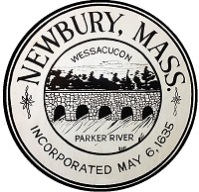 Fax: 978-572-1228Email:townclerk@townofnewbury.orgBOARD/COMMITTEE/ORGANIZATION: Finance Committee	 X MEETING 			□PUBLIC HEARING 	    DAY of WEEK/DATE: Tue September 13, 2022,	 	TIME (AM/PM): 6:30pm – 6:55pm Location: TOWN OFFICES: 2nd Floor Hearing RoomNOTICE OF MEETINGAGENDARoll call to establish quorumPublic Comment: To receive oral communications from members of the public. Members of the public may address the Finance Committee for up to 3 minutes, longer with the permission of the Chair. The Finance Committee will not engage in discussion on topics raised during public comment but may choose to add the topic to a future agenda. This agenda segment will be limited to 15 minutes unless the time is extended at the discretion of the Chair.Review & approve meeting minutes from July 12th, 2022 meetingTown Administrator’s report Old BusinessNew BusinessNext meeting – Tue Oct 4, 2022AdjournNote: The matters listed above are those reasonably anticipated by the Chair to be discussed at the meeting.  This Agenda may be updated or revised after initial posting.  Not all items listed may in fact be discussed, and other items not listed may be brought up for discussion to the extent permitted by law.SUBMITTED BY (Name & Title):  Erica Coles Jacobsen, Finance Committee ChairAll meeting notices must be filed and time stamped in the town clerk’s office and posted on the municipal bulletin board 48 hours prior to the meeting in accordance with MGL Ch. 30A, § 18-25. This may not include Saturdays, Sundays or legal holidays. Newbury Municipal Offices are open Monday, Wednesday, Thursday 8am-4pm and Tuesday from 8am-7pm, closed Fridays. Faxed or Emailed postings must reach the Clerk’s office during business hours 48 hours prior to the meeting.MEETING NOTICES WILL ALSO BE POSTED ON THE TOWN WEBSITE www.townofnewbury.orgIn accordance with Chapter 22 of the Acts of 2022, which extends the Governor’s March 12, 2020 “Order Suspending Certain Provisions of the Open Meeting Law, G.L. c. 30A § 20,” until July 15, 2022, this public meeting is being conducted remotely.  It will be recorded and will be broadcast live through local access cable Channel 9, on ZOOM, and at www.tnctv.org, and a recording will be found on the Newbury Access YouTube Channel.